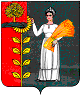 РОССИЙСКАЯ ФЕДЕРАЦИЯСОВЕТ ДЕПУТАТОВ  СЕЛЬСКОГО ПОСЕЛЕНИЯПУШКИНСКИЙ СЕЛЬСОВЕТДобринского муниципального района Липецкой области26-я сессия VI созываР Е Ш Е Н И Е28.11.2022                                 с. Пушкино                                № 96–рсО передаче осуществления полномочий  органов местного самоуправления сельского поселения Пушкинский сельсовет органам местного самоуправления Добринского муниципального районаРассмотрев обращение главы сельского поселения Пушкинский сельсовет о передаче осуществления отдельных полномочий сельского поселения Пушкинский сельсовет в сфере культуры органам местного самоуправления Добринского муниципального района, признавая необходимость и значимость сохранения на территории района единого культурного пространства, в целях повышения качества обслуживания населения учреждениями культуры, в соответствии с п. 4 статьи 15 Федерального закона от 06.10.2003 № 131-ФЗ «Об общих принципах организации местного самоуправления Российской Федерации», Уставом сельского поселения Пушкинский сельсовет, учитывая решение постоянной комиссии по правовым вопросам, местному самоуправлению, работе с депутатами и по делам семьи, детства, молодежи, Совет депутатов сельского поселения Пушкинский сельсоветРЕШИЛ:1. Дать согласие на передачу сельским поселением Пушкинский сельсовет органам местного самоуправления Добринского муниципального района осуществления  следующих полномочий сельского поселения Пушкинский сельсовет: - п.12 ч.1 ст.14  в части создания условий для организации досуга и обеспечения жителей поселения услугами организаций культуры с 01 января 2023 года сроком на три  года.	2. Настоящее решение вступает в силу с 01 января 2023 года.Председатель Совета депутатовсельского поселенияПушкинский  сельсовет           		                        Л.В. Александрина